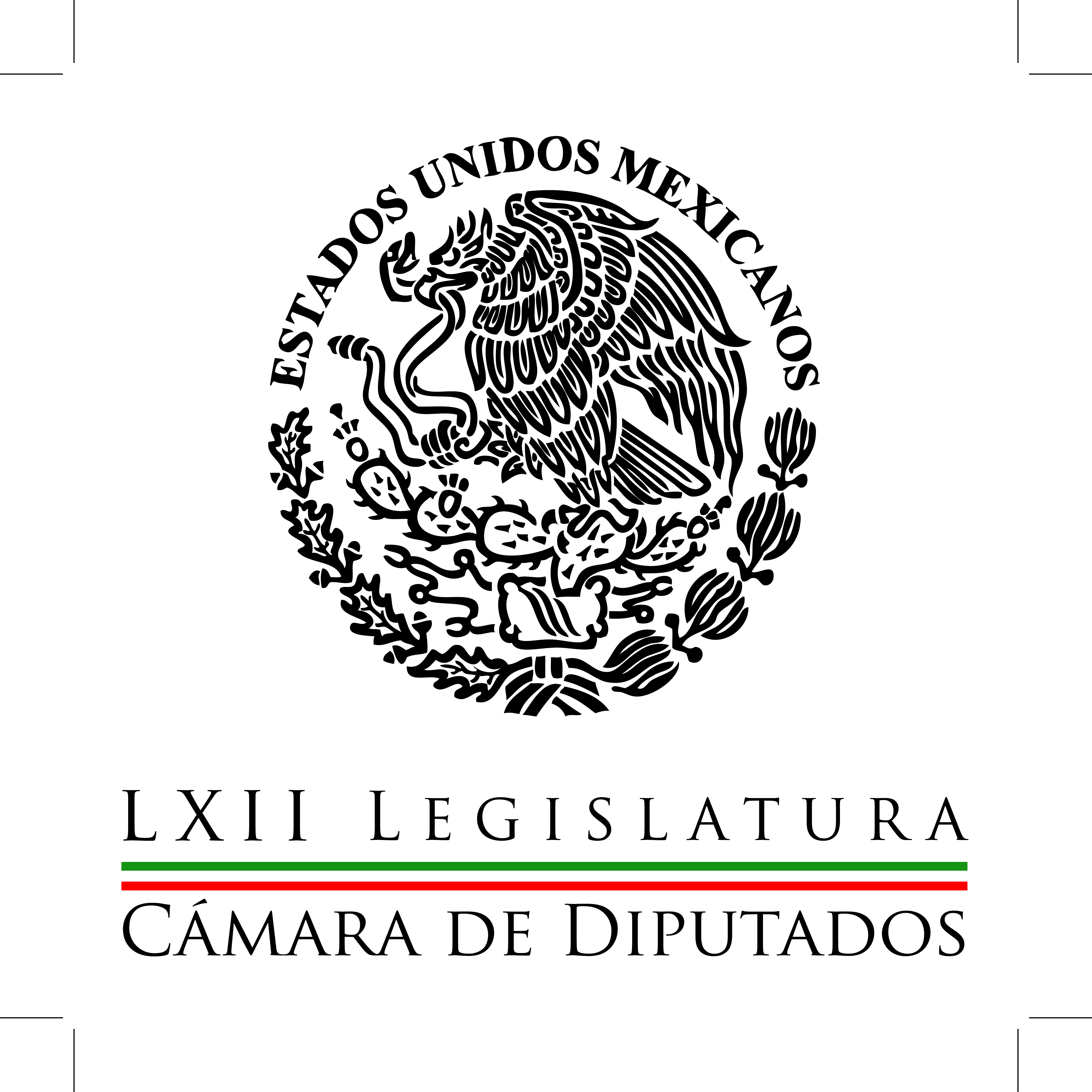 Carpeta InformativaCorte Fin de SemanaResumen: 14 de febrero de 2015TEMA(S): Trabajos LegislativosFECHA: 14-02-2015HORA: 13:10NOTICIERO: Milenio.comEMISIÓN: Fin de SemanaESTACIÓN: internetGRUPO: Milenio0Urge Aureoles a legislar para erradicar desaparición forzadaEl presidente de la Mesa Directiva de la Cámara de Diputados, Silvano Aureoles, consideró que no puede seguir existiendo una "danza de cifras" relativas a las víctimas de desaparición forzada.Por ello, urgió a las distintas fuerzas políticas, al poder legislativo y la Comisión Nacional de Derechos Humanos (CNDH) para que cumplan con su responsabilidad pública y sumen esfuerzos para legislar a favor de una ley que erradique este delito y proteja los derechos de las víctimas.Aureoles Cornejo se pronunció además por la creación de un registro nacional único, confiable y certificado de las personas desaparecidas al considerar que la desaparición forzada es un problema que lastima y lacera profundamente los derechos humanos de la sociedad."En México, por lo menos, debemos sumarnos todas y todos al llamado de que nuestro país cumpla pronto con los compromisos internacionales y tener una ley que proteja a las víctimas de desaparición forzada", reiteró.El diputado hizo votos para superar los retos y problemas en esta materia y "encontrar la paz, la justicia, el desarrollo y el bienestar que tanto necesitamos".TEMA(S): Trabajos LegislativosFECHA: 14-02-2015HORA: 13:58NOTICIERO: Milenio.comEMISIÓN: Fin de SemanaESTACIÓN: internetGRUPO: Milenio0Llama Partido Verde a conciliación ante comiciosEl coordinador de la bancada del Partido Verde Ecologista en la Cámara de Diputados, Arturo Escobar, hizo un llamado a todos los involucrados en el proceso electoral de este año a conducirse con prudencia, rectitud y honestidad, pero sobre todo, a mantener la paz y la conciliación entre los mexicanos.El legislador ecologista consideró que existe un importante ánimo entre las fuerzas políticas del país, para colaborar con las autoridades e impulsar la participación ciudadana y por ello hizo un llamado "a quienes no quieren elecciones a conducirse con respeto y civilidad y de esta manera, las elecciones locales se realicen con mayor imparcialidad y seguridad".Escobar y Vega consideró que las campañas deben conducirse "bajo un clima de civilidad y respeto hacia la ciudadanía, abonando a favor de generar credibilidad en las instituciones y mejorar las condiciones de la competencia electoral".Dijo que las confrontaciones y acusaciones estériles deben quedar fuera de las campañas electorales, porque no conducen a nada./arm/mTEMA(S): Trabajos LegislativosFECHA: 14-02-2015HORA: 11:43NOTICIERO: Fórmula onlineEMISIÓN: Fin de SemanaESTACIÓN: InternetGRUPO: Fórmula0Urgen resolver problema de movilidad donde dejó de operar Línea 12El legislador panista Fernando Rodríguez Doval urgió a las autoridades capitalinas a implementar acciones que resuelvan el problema de movilidad en la zona donde dejó de operar la Línea 12 del Metro.El secretario de la Comisión Especial que Investiga la Línea 12 del Metro hizo énfasis en esa necesidad, pues los autobuses de RTP que "al día de hoy están a disposición de la población son insuficientes y el resto de las opciones son muy caras".En ese sentido lamentó las declaraciones del jefe de gobierno, Miguel Ángel Mancera, de que la línea se reabrirá cuando esté lista, ante la situación que enfrentan todos los días casi 500 mil personas para llegar a sus escuelas, trabajo y viviendas.Por otra parte, indicó que la instancia legislativa en la que participa debe limitarse a entregar un informe que sirva a las autoridades competentes para fincar responsabilidades por las acciones u omisiones que llevaron a dejar de prestar el servicio.Aclaró que ninguna de las Cámaras del Congreso tiene facultades de Ministerio Público y mucho menos de tribunal y precisó que el informe estará terminado hasta que se integren los resultados de las reuniones de trabajo con el ex jefe de gobierno y el secretario de finanzas de la gestión anterior, Marcelo Ebrard y Mario Delgado.También con los ex directores del Proyecto y del Sistema de Transporte Colectivo Metro, Enrique Horcasitas y Francisco Bojórquez, respectivamente.Rodríguez Doval aseveró que el informe no debe convertirse en un instrumento político que responda a intereses de partidos o a los tiempos electorales, sino en un elemento para que las autoridades tengan evidencias que los lleven a señalar y eventualmente consignar a los responsables."Los legisladores de Acción Nacional no estamos de acuerdo en que el informe de la Comisión Especial se personalice para que se convierta en un instrumento para vendettas políticas", indicó en entrevista.Si así ocurre, planteó, se corre el riesgo de que esa comisión pierda seriedad y con ella el verdadero objetivo de responder a los casi medio millón de usuarios que hoy en día no pueden emplear este servicio, así como a los que resultaron damnificados en su patrimonio por las obras.El legislador confió en que el informe final sobre el manejo de los recursos esté listo antes de que concluya febrero, no sólo para que las autoridades tanto penales como administrativas resuelvan quiénes son los responsables, sino para que se puedan emprender acciones que lleven a restablecer el servicio en la llamada Línea Dorada. /arm/mTEMA(S): Trabajos LegislativosFECHA: 14-02-2015HORA: 14:02NOTICIERO: Fórmula onlineEMISIÓN: Fin de SemanaESTACIÓN: InternetGRUPO: Fórmula0Partidos políticos deberían tener más vinculación con los jóvenesLos partidos políticos en el país deberían tener una verdadera vinculación con la juventud, pues 29.27 por ciento del total de la Lista Nominal es de personas de entre 18 y 29 años de edad. Es decir 25 millones 297 mil votos juveniles potenciales, que tendrán peso importante en las próximas elecciones.La tercera edición del Índice Nacional de Participación Juvenil (INPJ) 2014, elaborado por "Ollin Jóvenes en Movimiento A.C", destacó que sólo 3.5 por ciento del Congreso de la Unión está conformado por legisladores de menos de 30 años, a pesar de la cantidad de votantes menores de esa edad.El documento presentado en la Cámara de Diputados es con el objetivo de conocer la labor de mujeres y hombres de 18 a 29 años en las actividades sociales, públicas y políticas.Precisó que 45 por ciento de jóvenes no simpatiza con ningún partido político de acuerdo con resultados de la Encuesta Nacional de Valores en Juventud 2012 realizada por el Instituto Mexicano de la Juventud y el Instituto de Investigaciones Jurídicas de la Universidad Nacional Autónoma de México (UNAM).Asimismo 31 por ciento, carece de interés alguno por la política; 19.5 por ciento, cree que los candidatos electos no cumplen lo que prometen en campaña; y sólo 15.6 por ciento, piensa que la política es muy importante; mientras 22.1 por ciento, considera que tiene algo de importancia.El texto fundamenta que los principales obstáculos de participación juvenil son apatía general y falta de interés por la actividad política, además de desconfianza y la creencia de "hay que estar apadrinado" para ser parte de ellos.Al participar en el evento, la secretaria de la Comisión de la Juventud, María Guadalupe Velázquez Díaz, afirmó que los partidos políticos carecen de números reales sobre la participación de jóvenes dentro de sus filas, o de aquellos que ayudan durante los procesos electorales."En el momento en que puedan contabilizarlos y darles una credencial podrán lograr mayor control, además de que podrían generar proyectos específicos para ellos y evitar la reconstrucción de sus estructuras cada que hay elecciones", señaló.La gente menor de 30 años participa más en la vida política del país que en años anteriores, aunque es necesario saber dónde y cómo es que lo hacen. "Los jóvenes sí están tomando decisiones, pero debemos saber cuáles y dónde"."Todo el mundo hablamos de ellos, pero realmente dónde están los chavos y chavas; es muy importante saber qué están haciendo, para eso es esta investigación", expuso.La coordinadora general del Índice Nacional de Participación Juvenil, Greta Ríos, explicó que el propósito de esta investigación es elevar el involucramiento de este sector en los espacios de incidencia y en los temas clave de la agenda nacional.También ayudar a la formación de políticas públicas y líneas de acción que brinden oportunidades para este segmento social."Estamos orgullosos de presentar un índice que demuestra la continuidad de nuestras mediciones y en el que los resultados nos permiten identificar los cambios más significativos que se han presentado en la materia", expresó.Este proyecto organizado por "Ollin Jóvenes en Movimiento", asociación civil, de la que forma parte, "es un trabajo para saber dónde están los jóvenes en México, qué están haciendo y, más importante aún cómo hacer que esas acciones se potencien", dijo.El coordinador de Programas y Proyectos en Juventud del Fondo de Población de la Organización de las Naciones Unidas, José Antonio Ruiz, señaló que este sector es excluido de las decisiones que les competen, principalmente las de satisfacer sus necesidades."Dos de cada tres países ignoran por completo a los jóvenes al momento de diseñar las estrategias y planes de desarrollo nacionales". Solamente podemos activar su capacidad transformadora, si garantizamos las condiciones para impulsar su participación y desarrollo, indicó.En su turno, el director de Estímulos a la Juventud del Instituto Mexicano de la Juventud, Juan Carlos Rico, aseguró que análisis como este son fundamentales para la creación de políticas públicas."Sin la realización de estos procesos se corre el riesgo de destinar recursos de manera infructuosa, ya que se involucrarían tiempos y metas que poco o nada dan respuesta a las necesidades reales que prevalecen en este sector", puntualizó./arm/m TEMA(S): Trabajos LegislativosFECHA: 14-02-2015HORA: 15:56NOTICIERO: Fórmula onlineEMISIÓN: Fin de SemanaESTACIÓN: InternetGRUPO: Fórmula0Propone diputada salario mínimo nacionalLa diputada Claudia Elizabeth Bojórquez propuso eliminar del Artículo 123 de la Constitución el concepto "áreas geográficas", con el cual se determinan los diferentes montos del salario mínimo, así como crear el de "salario mínimo nacional".En la propuesta de la legisladora se plantean reformas a los dos primeros párrafos de la Fracción VI del Apartado A, con el fin de que esa percepción sea suficiente para satisfacer las necesidades normales de un jefe de familia en el orden material, social y cultural, así como para la educación de sus hijos.Se propone además que los salarios mínimos profesionales se fijen considerando las condiciones de las distintas actividades económicas.Claudia Elizabeth Bojórquez aseveró que en la actual redacción de la Fracción VI se plantea un trato desigual a los trabajadores y coloca el ingreso de millones de ellos por debajo de lo suficiente para la satisfacción de las necesidades normales de un jefe de familia.La vicecoordinadora del Partido de la Revolución Democrática (PRD) subrayó que en los últimos dos años la población sin capacidad adquisitiva aumentó de 54 a 59.4 por ciento en el Distrito Federal.Eso significa, dijo, que no sólo se habla de un problema para cubrir las necesidades básicas, sino que ni siquiera se tiene la capacidad de cubrir la canasta básica."Todo esto deja a la vista un aumento dispar que daña a la economía de las personas que menos tienen, más aún cuando en zonas pobres están destinados a percibir un salario mínimo menos redituable".Externó que por ello es de suma importancia que el Legislativo Federal homologue el salario mínimo en todo el país.La legisladora remarcó que el objetivo de esa reforma es avanzar en la ruta de garantizar un salario digno, dar certeza económica a las familias y poner fin a diferenciaciones a su decir injustas e insostenibles. /arm/mTEMA(S): Trabajos LegislativosFECHA: 14-02-2015HORA: 15:31NOTICIERO: Fórmula onlineEMISIÓN: Fin de SemanaESTACIÓN: InternetGRUPO: Fórmula0Se reúnen diputados del caso Tlatlaya con funcionarios del EdomexEl grupo de trabajo del caso Tlatlaya de la Cámara de Diputados, se reunió con autoridades del Estado de México, para solicitar información que permita el esclarecimiento de los actos en donde perdieron la vida 22 personas.Al encuentro asistieron Elena Tapia Fonllem, del PRD; Loretta Ortiz Ahlf y Ricardo Fidel Pacheco, del PRI.Por parte de las autoridades de la entidad estuvieron presentes el secretario general de Gobierno, José Manzur Quiroga; el procurador General de Justicia, Alejandro Jaime Gómez Sánchez, y el presidente de la Comisión de Derechos Humanos del Estado, Baruch Delgado Carbajal.Los funcionarios manifestaron su total disposición a apoyar las labores del grupo y a entregar toda la documentación en próximas fechas.